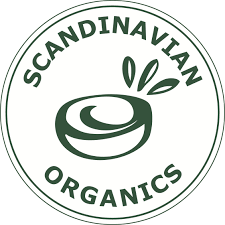 PRESSMEDDELANDE2017-01-11Scandinavian Organics har vunnit ännu ett prestigefullt pris för sina unika färska, ekologiska buljonger, denna gång Årets Toppmat, som utdelas av Bonniertidningen Topphälsa.Juryns motivering lyder: ’Som vi har längtat efter ett riktigt bra (och gott) mellanmål som går att köpa när vi är på språng! Nu behöver vi inte längta mer! Bujjos drickbuljonger har allt vi önskar oss. De är gjorda på naturliga och ekologiska ingredienser, har ett grymt näringsinnehåll (en deciliter av hönsbuljongen innehåller lika mycket protein som ett ägg!) och smakar underbart. Att buljong dessutom är hetaste trenden gör inte saken sämre. Finns i tre varianter; oxe, höna och vego med rödbeta och pepparrot.’Nils Wetterlind, grundare av Scandinavian Organics, kommenterar: ’Vi är jätteglada och stolta att våra unika, goda och hälsosamma produkter än en gång uppmärksammats och nu vunnit ännu ett prestigefullt pris. Detta sporrar oss att fortsätta kämpa för att få ut nya unika, svenska ekologiska premiumprodukter på marknaden. På så sätt kan vi minska matsvinnet, stötta svenska ekologiska producenter och erbjuda Sveriges konsumenter, skolor, sjukhus och ett vettigt alternativ till alla de produkter med onödiga tillsatser, kemikalier och konserveringsmedel som fortfarande dominerar marknaden.’För mer information, kontakta nils.wetterlind@scanorganics.comScandinavian Organics AB (publ) är en producent av ekologiska matprodukter till konkurrenskraftiga priser. På bara drygt ett år har Bolaget vuxit kraftigt och Bolagets produkter ligger nu centralt lagerlagda inom ICA-koncernen (50 procent marknadsandel av dagligvaruhandeln i Sverige) och Axfood (Hemköp och Willys). Produkterna säljs även via en mängd restauranger, i ett stort antal Coop och av ett stort antal oberoende handlare. Företaget har även gjort stora framsteg inom den offentliga sektorn, framförallt inom skol- och äldreomsorgen. Bolaget är noterat på Nordic MTF under kortnamnet SCO MTF och Bolagets Mentor och likviditetsgarant är Mangold Fondkommission